Post-progression survival influences overall survival among patients with advanced non-small cell lung cancer undergoing first-line pembrolizumab monotherapyHisao Imai1,2*, Takayuki Kishikawa3, Hiroyuki Minemura4, Yutaka Yamada5, Tatsuya Ibe6, Keita Mori7, Ou Yamaguchi1, Atsuto Mouri1, Yoichiro Hamamoto6, Kenya Kanazawa4, Takashi Kasai3, Kyoichi Kaira1, Takayuki Kaburagi5, Koichi Minato2, Kunihiko Kobayashi1, Hiroshi Kagamu11 Department of Respiratory Medicine, Comprehensive Cancer Center, International Medical Center, Saitama Medical University, Hidaka, Saitama, Japan2 Division of Respiratory Medicine, Gunma Prefectural Cancer Center, Ota, Gunma, Japan3 Division of Thoracic Oncology, Tochigi Cancer Center, Utsunomiya, Tochigi, Japan4 Department of Pulmonary Medicine, Fukushima Medical University, Fukushima, Japan5 Division of Respiratory Medicine, Ibaraki Prefectural Central Hospital, Kasama, Ibaraki, Japan6 Department of Pulmonary Medicine, National Hospital Organization, Nishisaitama-Chuo National Hospital, Tokorozawa, Saitama, Japan7 Clinical Research Support Center, Shizuoka Cancer Center, Suntou-gun, Shizuoka, Japan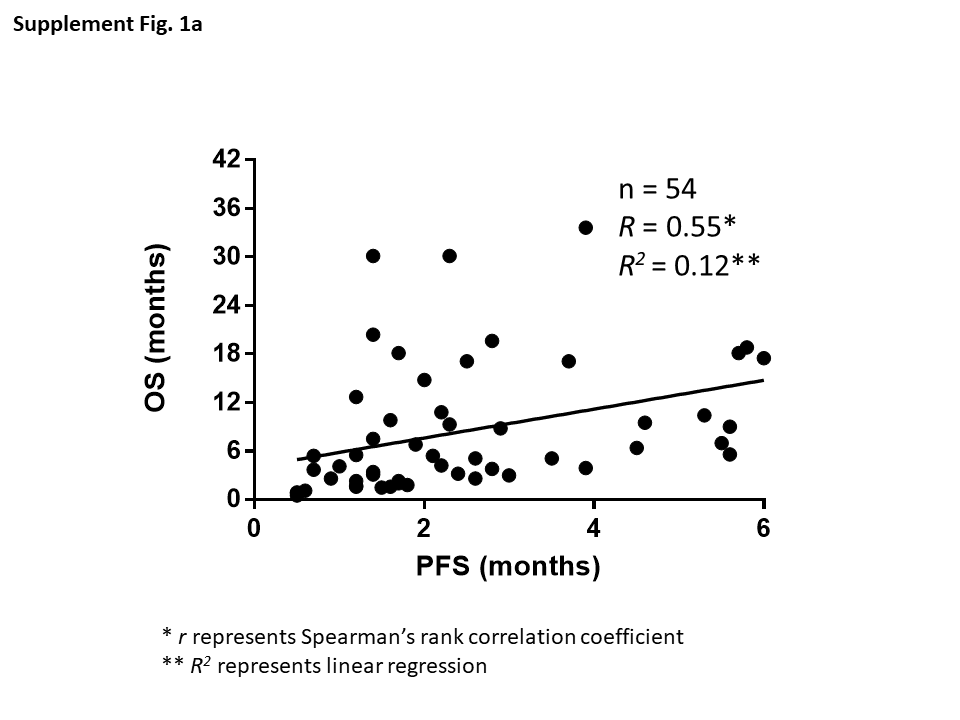 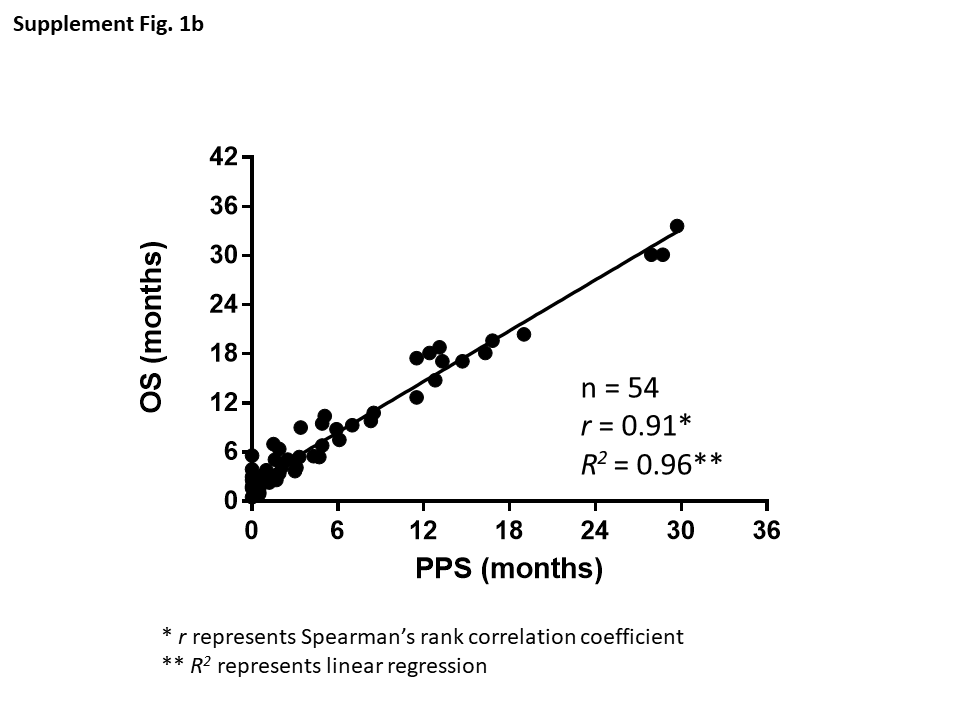 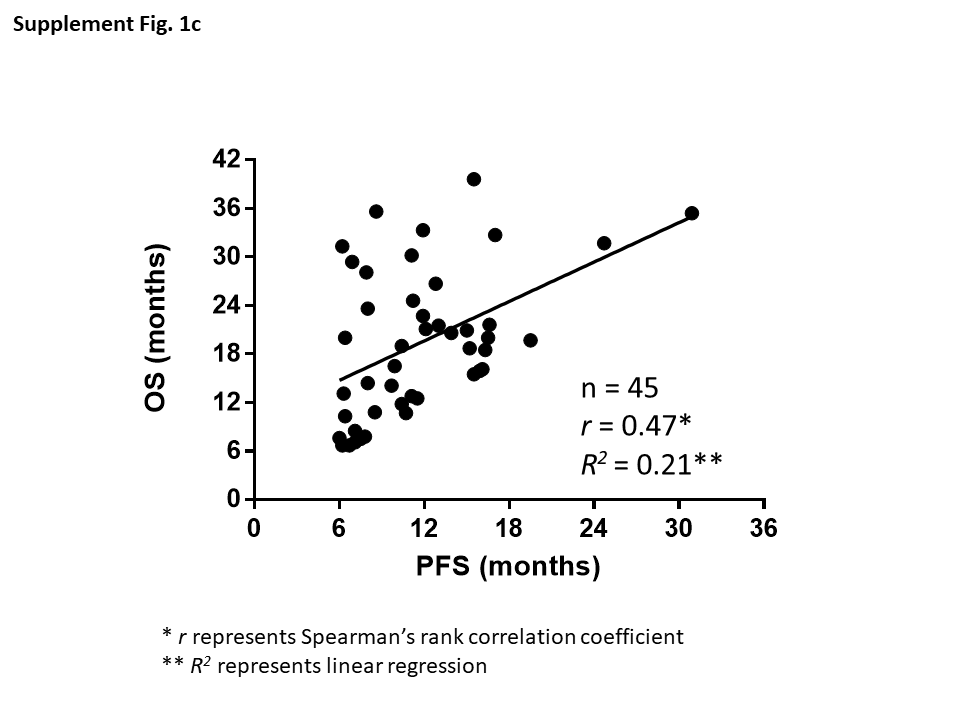 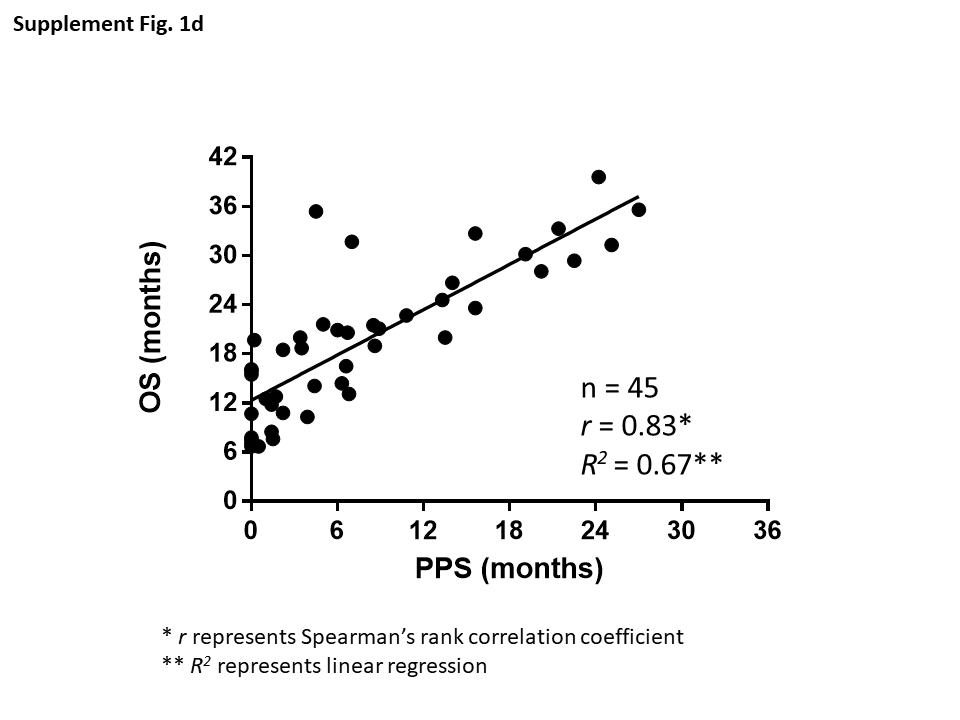 Supplement Fig. 1 Correlation between overall survival (OS) and (a) progression-free survival (PFS) and (b) post-progression survival (PPS) with recurrence at <6 months. Correlation between OS and (c) PFS and (d) PPS with recurrence at ≥6 months.* r represents Spearman’s rank correlation coefficient. ** R2 represents linear regression.Supplement Table 1. Chemotherapeutic regimens used after first-line pembrolizumab monotherapyICI, immune checkpoint inhibitorTreatmentSecond-lineThird-line≥Fourth-lineTotalPlatinum combination241126Single cytotoxic drug  Docetaxel2305  Pemetrexed4116  S-194114  Others0145Docetaxel + ramucirumab0437Non-platinum combination0000Molecularly-targeted drugs0202ICI rechallenge04711Beyond administration use1001Investigational agent0000Best supportive care59––59